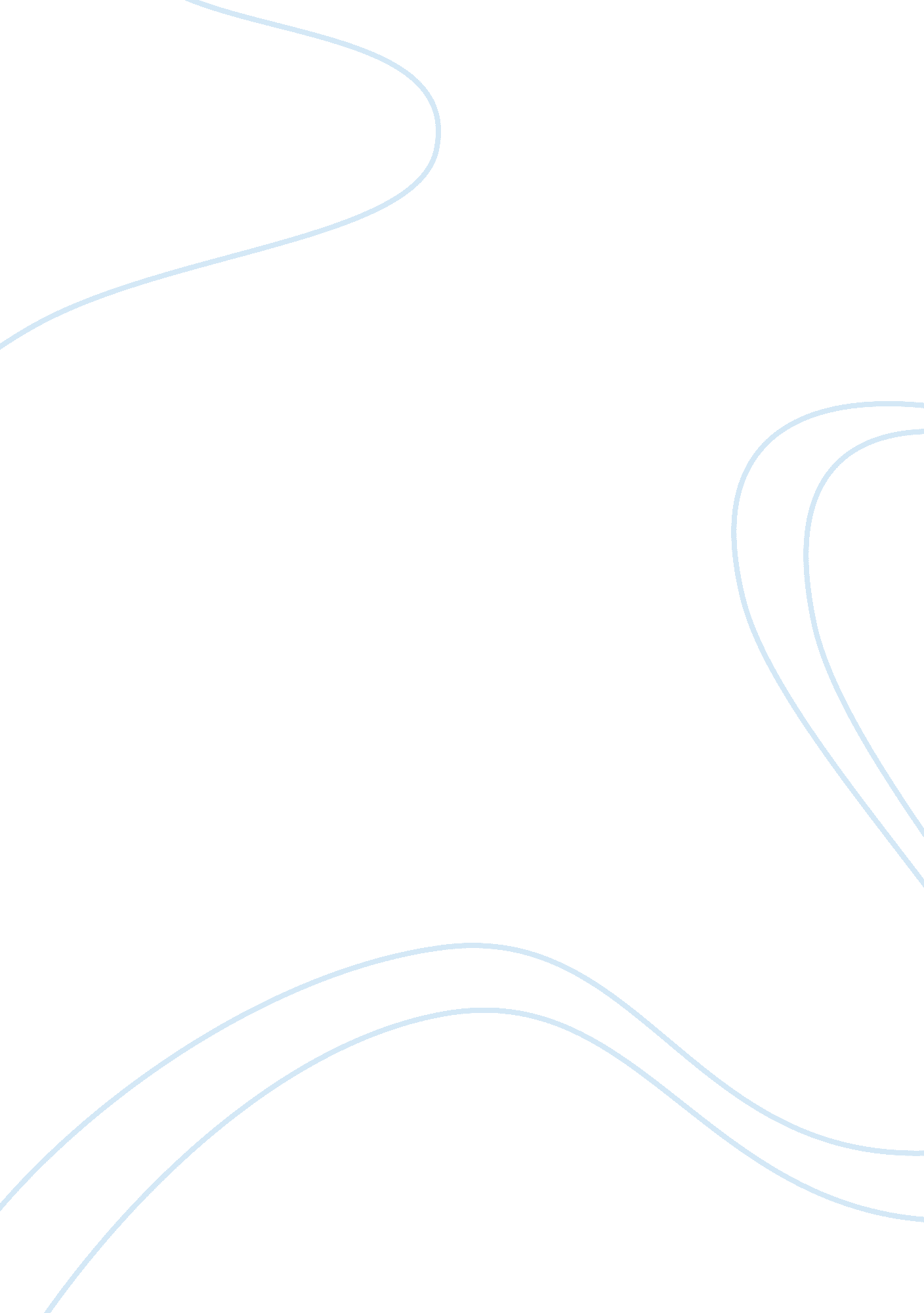 Global industrial ethernet marketFinance, Market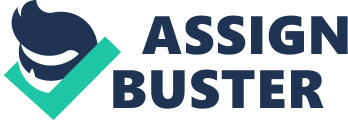 Industrial Ethernet devices are designed to be rugged, withstand these extreme conditions, and function in the designed manner. They are widely used in various process and discrete manufacturing industries. Technician's analysts forecast the global industrial Ethernet market to grow at a CRAG of 9. 52 percent over the period 2014-2019. Covered In this report This report covers the present scenario and the growth prospects of the global Industrial Ethernet market for the period 2015-2019. To calculate the market size, the report considers revenue generated from the sales of various Ethernet devices. Technician report, Global Industrial Ethernet Market 2015-2019, has been prepared based on an indented market analysis with inputs from industry experts. The report covers the Americas, and MEME and OPAC; The report presents the vendor landscape and a corresponding detailed analysis of the market vendors in the global industrial Ethernet market. In addition, the report discusses the major drivers that influence the growth of the global industrial Ethernet market. It also outlines the challenges faced by vendors and the market at large, as well as the key trends that are emerging in the market. View Full Report at towpath. Nonrepresentational. Bal/analyses/275555 Key regions Americas OPAC MEME Key vendors Allocate Lucent Cisco Systems D-Lilt Hewlett-Packard Hawaii Investment and Holding Juniper Networks Rockwell Automation Schneider Electric Siemens Aviva Belled Hitachi MAX ZIT Market driver Need to reduce capital and operational expenses For a full, detailed list, view our report Market challenge Overconfidence on component providers Market trend Increased adoption of industrial Ethernet in OPAC Download Sample copy of this Report at http://www. Irrecoverableness. Biz/sample/sample/275555 Table of Content 1 Executive Summary 2 Scope of the Report 3 Market Research Methodology 4 Introduction 5 Market Landscape 6 Market Segmentation byTechnology7 Market Segmentation by Products 8 Geographical Segmentation 9 Buying Criteria 0 Market Growth Drivers 11 Drivers and their Impact 12 Market Challenges 13 Impact of Drivers and Challenges 14 Market Trends 15 Trends and their Impact 16 Vendor Landscape 17 Key Vendor Analysis 18 Other Reports in this Series Browse Latest News at http://www. Irrecoverableness. Biz/articles About Us Nonrepresentational. Biz is the most comprehensive collection of market research reports. Nonrepresentational. Biz services are specially designed to save time andmoneyfor our clients. We are a one stop solution for all your research needs, our main offerings are syndicated research reports, custom research, subscription access and consulting services. 